GRUPA MUCHOMORKI – Tematy tygodniowe i cele pracy na miesiąc CZERWIEC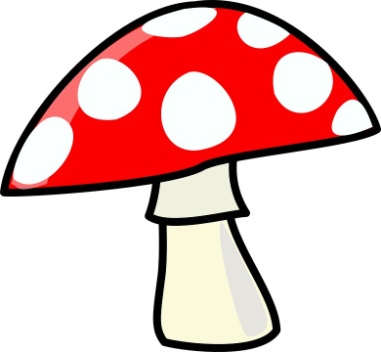 Tydzień 1 –  30.05.—3.06.ŚWIĘTO DZIECI-ćwiczenie w zapamiętywaniu fragmentów lub całości wiersza-prawidłowe stosowanie oddechu podczas recytacji -doskonalenie wycinania i układania obrazka w całość - rozwijanie sprawności ruchowej poprzez gry i zabawy ruchowe-doskonalenie orientacji przestrzennej podczas rozpoznawania prawej i lewej strony-doskonalenie techniki liczenia-kształcenie umiejętności współdziałania w zespole-zapoznanie z fabułą filmu-zachęcanie  do wypowiadania się całymi zdaniami-wdrażanie do uważnego słuchania kolegów rozwijanie wyobraźni-wdrażanie do estetycznego wykonywania pracy -kształtowanie tolerancji wobec ludzi innych narodowości -wdrażanie do uważnego słuchania-doskonalenie szybkości i zwinności-kształcenie umiejętności współdziałania w zespole-poszerzanie umiejętności językowych i plastycznych -zachęcanie do rozwijania indywidulanych zainteresowań dzieci   Tydzień 2 – 06.06.-10.06.MUZYKA WOKÓŁ NAS-rozwijanie zainteresowań muzycznych-doskonalenie percepcji słuchowej-zapoznanie z niektórymi instrumentami muzycznymi -zapoznanie z fabułą filmu-zachęcanie do wypowiadania się na forum grupy-zachęcanie do uważnego słuchania-wdrażanie do wypowiadania się pełnymi zdaniami-wdrażanie do reagowania na sygnały muzyczne-rozwijanie inwencji twórczej-rozwijanie koordynacji ruchowej-poznanie zasad gry-wdrażanie do właściwego reagowania na sukcesy i porażki-utrwalenie nazw owadów zamieszkujących łąkę-kształtowanie zręczności i zwinności-zapoznanie z niektórymi instrumentami muzycznymi -rozwijanie wrażliwości muzycznej-doskonalenie koordynacji wzrokowo – ruchowej-zachęcanie do wykorzystywania zużytych rzeczy do wykonania zabawekrozumienie, że hałas szkodzi naszemu zdrowiu-zachęcanie do wypowiadania się na dany temat-kształtowanie zręczności, zwinności i siły -przestrzeganie zawartych umów -rozwijanie logicznego myślenia-rozwijanie wyobraźni plastycznej-rozwijanie umiejętności wokalno-rytmicznych -doskonalenie koordynacji wzrokowo-ruchowejTydzień 3 – 13.06.-17.06.CZYM PODRÓŻUJEMY-poszerzenie wiedzy nt. rodzajów pociągów-wzbogacanie słownika dziecka o nowe słowa-doskonalenie precyzyjności wycinania -rozwijanie koordynacji wzrokowo – ruchowejposzerzanie wiadomości dzieci na temat podróżowania samolotem-wdrażanie do uważnego słuchania-rozwijanie zainteresowań muzycznych-czerpanie radości ze wspólnej zabawy-poszerzanie kompetencji matematycznych związanych z przeliczaniem i klasyfikowaniem -kształtowanie prawidłowej postawy podczas ćwiczeń  rozwijanie kreatywności ruchowej- tworzenie własnych  improwizacji ruchowych-rozwijanie inwencji twórczej-utrwalenie nazw środków transportu wodnego, lądowego, powietrznego-przypomnienie zasad bezpieczeństwa podczas podróżowania samochodem-wdrażanie do uważnego słuchania-rozwianie sprawności ruchowej oraz kształtowanie prawidłowej postawyTydzień 4 -20.06.-24.06WAKACJEpoznanie ciekawych miejsc i  miast   Polski- zachęcanie do wypowiadania się na forum grupy i do uważnego słuchania-poszerzanie doświadczeń i umiejętności plastycznych-doskonalenie procesów analizy słuchowej podczas przeliczania słów w zdaniu-zachęcanie do przebywania w uporządkowanym otoczeniu-przypomnienie zasad bezpieczeństwa podczas pobytu na wakacjach-wdrażanie do wypowiadania się pełnymi zdaniami-rozwijanie zainteresowań śpiewem i muzyką -rozwijanie umiejętności rozwiązywania zadań z treścią-usprawnianie narządów artykulacyjnych-wyrabianie skoczności i wytrwałości-doskonalenie sprawności ruchowej dziecka-wydłużanie fazy wydechowej-czerpanie radości ze wspólnej zabawy-poszerzanie umiejętności plastycznych i doskonalenie sprawności manualnej-wdrażanie do dokładnego wykonywania pracy-rozwijanie umiejętności uważnego słuchania opowiadania -zachęcanie do wypowiadania się na określony temat-wdrażanie do poszanowania zwoje i cudzej własnościrozwijanie aparatu mowy-poszerzanie umiejętności plastycznych i matematycznych Tydzień 5 – 27.06.-01.07SMAKI LATA-poznanie wybranych ziół i utrwalenie nazw owoców-wdrażanie do wypowiadania się na określony temat-doskonalenie sprawności manualnej-wdrażanie do estetycznego wykonywania pracy-poznawanie rzeczy, przedmiotów za pomocą zmysłów -doskonalenie umiejętności dzielenia słów na sylaby-zapoznanie z rodzajem deseru i  sposobem jego przygotowania-doskonalenie umiejętności krojenia owoców-doskonalenie umiejętności przeliczania-doskonalenie umiejętności rozpoznawania i kontynuowania rytmu-doskonalenie sprawności ruchowej dziecka-zapoznanie z cechami charakterystycznymi  pory roku „lato”-wdrażanie do spędzania wolnego czasu na świeżym powietrzu-doskonalenie umiejętności wycinania po liniiwdrażanie do zachowania porządku w miejscu pracy-poszerzenie wiedzy nt. wybranych roślin-wdrażanie do uważnego słuchania-doskonalenie sprawności ruchowej dziecka